AAustralia and New Zealand Banking Group Act 1970Portfolio:TreasurerAgency:Department of TreasuryAustralia and New Zealand Banking Group Act 19701970/04429 Sep 19701 Oct 1970 (see s. 1(2)(a))Statutes (Repeals and Minor Amendments) Act (No. 2) 1998 s. 761998/01030 Apr 199830 Apr 1998 (see s. 2(1))Reprint 1 as at 17 Oct 2003 Reprint 1 as at 17 Oct 2003 Reprint 1 as at 17 Oct 2003 Reprint 1 as at 17 Oct 2003 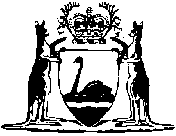 